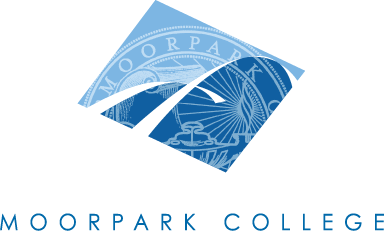 Technical Review Curriculum Sub-CommitteeAGENDAApril 19, 20121:00 – 4:00 pm – A-138Courses to be reviewed:Inactivation: 	CD M06CD M55Child Development Infant/Toddler Certificate of AchievementChild Development Master Teacher Certificate of AchievementChild Development School Age Child Care Certificate of Achievement	Child Development Site Supervisor Certificate of AchievementChild Development Teacher Permit Certificate of AchievementChild Development Preschool Certificate of AchievementCriminal Justice AAAdjourn at __________ pmPositionNamePresentCo-ChairMary ReesCo-ChairLori BennettCurriculum SpecialistGlenela RajpaulInstructional Data SpecialistKim WattersArticulationLetrisha MaiLibrary ResourcesMary LaBargeTR RepsChristine AguileraLydia EtmanJanice FeingoldBeth MegillPresentersPresentersTIMECOURSE IDNOTES1:00CD M03Outline Update: (Originator: Cynthia Sheaks-McGowan)1:15CD M04Outline Update: DE (Originator: Cynthia Sheaks-McGowan)1:30CD M04LOutline Update: DE (Originator: Cynthia Sheaks-McGowan)1:45CD M05Outline Update: DE (Originator: Cynthia Sheaks-McGowan)2:00CD M07Outline Update: DE (Originator: Cynthia Sheaks-McGowan)2:15CD M08Outline Update: DE (Originator: Cynthia Sheaks-McGowan)TIMECOURSE IDNOTES2:30CD M09Outline Update: DE (Originator: Cynthia Sheaks-McGowan)2:45CD M10Outline Update: DE (Originator: Cynthia Sheaks-McGowan)3:00CD M11Outline Update: DE (Originator: Cynthia Sheaks-McGowan)3:15CD M12Outline Update: (Originator: Cynthia Sheaks-McGowan)3:30CD M12LOutline Update: (Originator: Cynthia Sheaks-McGowan)3:45CD M14Outline Update: (Originator: Cynthia Sheaks-McGowan)CD M15Outline Update: DE (Originator: Cynthia Sheaks-McGowan)CD M16Outline Update: DE (Originator: Cynthia Sheaks-McGowan)CD M23Outline Update: DE (Originator: Cynthia Sheaks-McGowan)CD M24Outline Update: DE (Originator: Cynthia Sheaks-McGowan)CD M25Outline Update: DE (Originator: Cynthia Sheaks-McGowan)CD M26Outline Update: DE (Originator: Cynthia Sheaks-McGowan)MATH M15Technical: (GE: D2)  DE (Originator: Kathy Fink)MATH M15HTechnical: (GE: D2)  DE (Originator: Kathy Fink)